			Проект	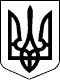 УКРАЇНАЧЕЧЕЛЬНИЦЬКА РАЙОННА РАДАВІННИЦЬКОЇ ОБЛАСТІРІШЕННЯ________ 2019 року                                                         23 сесія 7 скликанняПро затвердження звіту про виконання районного бюджету за 2018 рікВідповідно до пункту 17 частини 1 статті 43 Закону України «Про місцеве самоврядування в Україні»,  пункту 4 статті 80 Бюджетного кодексу України, виходячи із стану виконання районного бюджету, враховуючи подання фінансового управління райдержадміністрації, висновок постійної комісії районної ради з питань бюджету та комунальної власності, районна рада ВИРІШИЛА:1. Затвердити звіт про виконання районного бюджету за 2018 рік:  по доходах в сумі 167289223,52 грн, у тому числі доходи загального фонду районного бюджету в сумі 162862316,31 грн та доходи спеціального фонду районного бюджету в сумі 4426907,21 грн;по видатках в сумі 167776422,13 грн, у тому числі видатки загального фонду районного бюджету в сумі 160101865,87 грн та видатки спеціального фонду районного бюджету в сумі 7674556,26 грн.  2. Контроль за виконанням цього рішення покласти на постійну               комісію  районної  ради  з  питань  бюджету  та   комунальної  власності  (Савчук В.В.).      ПиГолова районної ради                                                         С. П’ЯНІЩУКРешетник Н.О.Савчук В.В.Катрага Л.П. Кривіцька І.О.Лисенко Г.М.Крук Н.А.